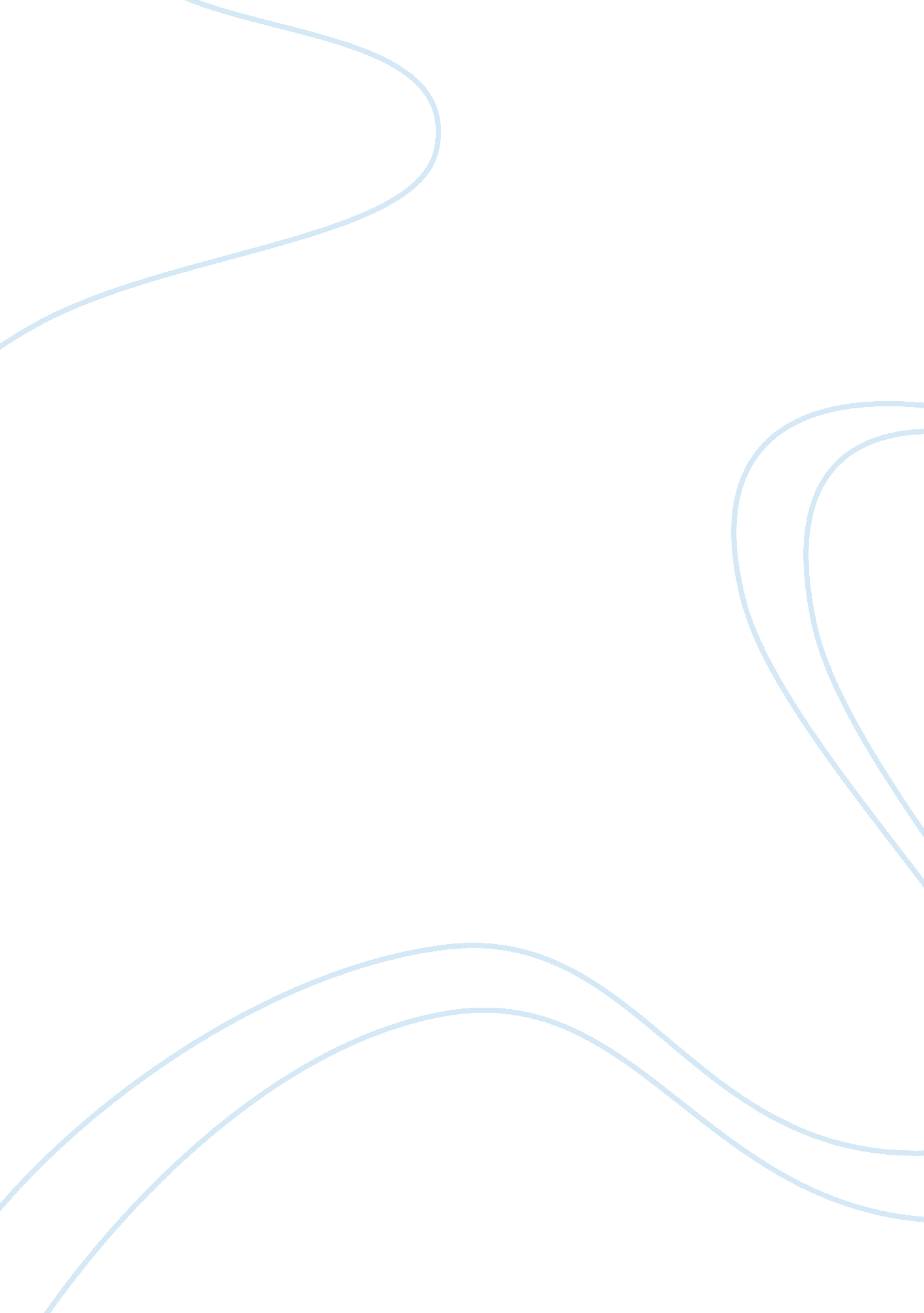 Exercise-driven increase in gut microbial hydrogen production as a possible facto...Health & Medicine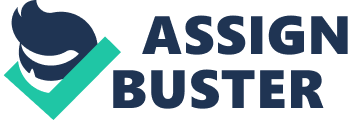 Barton et al. (2018) have recently evaluated the differences in fecal microbiota between professional rugby players and healthy age-matched sedentary controls. The authors reported a rather preferential intestinal microbiome profile in physically active individuals, characterized by the greater microbial diversity and functional/metabolic activity, as evaluated by whole metagenome shotgun sequencing. It appears that increased amino acids and carbohydrates metabolism, along with microbiota-driven short-chain fatty acids (SCFAs) upturn, were associated with enhanced fitness (coupled with dietary adjustments) and overall health when compared to inactive counterparts. In spite of many unresolved issues, an affirmative link between exercise-diet and metabolic health could be attributed to the compositional structure of the gut microbiota and its metabolites. I agree with this solid conclusion and present here a credible hypothesis that the beneficial metabolic effects might also involve an exercise-driven increase in microbial production of hydrogen gas (H 2 ). H 2 has recently been conceded as a biologically active gas that functions as a selective antioxidant, anti-inflammatory and anti-apoptotic agent, and signaling molecule ( Ohta, 2014 ). An abundant metabolite of gut flora, hydrogen acts as a preventive and therapeutic gas in diverse animal models and human diseases, while a possible imbalance in its homeostasis may adversely affect human health. For instance, a deficient output of endogenous H 2 has been implicated in several gut microbiota-mediated diseases ( Ostojic, 2018 ; Smith et al., 2019 ), whereas a surplus in bacteria-generated H 2 after a dietary intervention appeared to be associated with better cardiometabolic health ( Suzuki et al., 2009 ). A recent trial has indicated that exercise by itself may have similar effects, and upregulate hydrogen-specific bacteria to instigate positive metabolic adaptations. Allen et al. (2018) reported that hydrogen-producing bacterial genera (e. g., Clostridiales spp., Lachnospira spp., Roseburia spp.) significantly increased in abundance after 6-week exercise training in previously sedentary lean and obese women, and decreased after a return to sedentary activity. Exercise-induced modulations of the gut microbiota found in this study were strongly associated with favorable changes in several biomarkers of metabolic fitness (e. g., body composition, VO 2max ), suggesting a possible interconnection between exercise stimulus, compositional and functional changes in the gut microbiota that involve hydrogen, and better metabolic health. An earlier study demonstrated that acute exercise augments breath H 2 excretion after lactulose test ( Ehrenpreis et al., 2002 ), an outcome corroborated in a recent gut-exercise challenge study ( Gaskell et al., 2020 ), implying the colonic bacteria as a source of extra endogenous hydrogen during exercise. An exercise-driven production of additional H 2 likely appears due to the higher activity of hydrogen-releasing bacteria, but it might be accompanied by a decreased (or relatively inferior) activity/abundance of hydrogenotrophs (e. g., sulfate-reducing bacteria, methanogens, acetogens); a net gain of each component to gut hydrogen turnover remains unaddressed. Theoretically, an increased fermentation due to exercise-driven gut hypoxia along with higher utilization of lactates as a prevailing metabolic substrate during exercise may contribute to favoring hydrogen-producing microbiota ( Allen et al., 2018 ), with extra H 2 perhaps available to manifest its metabolic footprint in the human body ( Suzuki et al., 2009 ; Ohta, 2014 ). A discrete effect of this hydrogen on specific biomarkers of metabolic health is currently unknown but may be partly responsible for the overall gut-derived functional-metabolic benefits of the exercise demonstrated in a previous study ( Barton et al., 2018 ). Monitoring the luminal production of H 2 and its pharmacokinetics-pharmacodynamics profiles after exercise for systemic metabolic sequels are thus highly warranted to back up this hypothesis, while accounting for individual variation in microbiota profiles, exercise regimens (e. g., single session vs. long-term exercise) and other environmental stimuli, in well-sampled robust longitudinal RCTs. In this article, I principally discussed a possibility that the beneficial metabolic effects of exercise could involve an exercise-driven increase in gut microbial hydrogen production. However, other metabolites of gut microbiota (e. g., SCFAs, sulfates) could also step in the process, while endogenous hydrogen could be even used up as a substrate by hydrogenotrophic bacteria ( Smith et al., 2019 ). This requires a careful monitoring of gut hydrogen during exercise and perhaps consider its balance in line with individual microbiota profiles that could encompass distincive abundances of hydrogen-producing and hydrogen-consuming genera. To further stipulate microbiota-driven metabolic benefits of exercise, one should also account for other dietary factors, such as a diet rich in fiber that allows gut bacteria to produces more SCFAs ( Barton et al., 2018 ). In addition, exercise-induced alterations of the gut microbiota appear dependent on obesity status ( Allen et al., 2018 ), with exercise increased fecal metabolites in lean, but not obese, participants. These findings implies that the degree of obesity and leanness has a contributory effect on gut microbiota, and this was seen also in subjects who had undergone bariatric surgery ( Palmisano et al., 2020 ). In addition, an increased production of hydrogen gas by gut bacteria could also have adverse effects. For instance, additional hydrogen may hypothetically induce bloating and belching that might compromise normal peristalsis and intestinal epithelium function, or imperil bacterial species that can modulate metabolic use of lactates from exercise ( Huang et al., 2019 ), which requires further investigation. Author Contributions The author confirms being the sole contributor of this work and has approved it for publication. Conflict of Interest The author declares that the research was conducted in the absence of any commercial or financial relationships that could be construed as a potential conflict of interest. The handling Editor declared a past co-authorship with the author SO. References Allen, J. M., Mailing, L. J., Niemiro, G. M., Moore, R., Cook, M. D., White, B. A., et al. (2018). Exercise alters gut microbiota composition and function in lean and obese humans. Med. Sci. Sports Exerc . 50, 747–757. doi: 10. 1249/MSS. 0000000000001495 PubMed Abstract | CrossRef Full Text | Google Scholar Barton, W., Penney, N. C., Cronin, O., Garcia-Perez, I., Molloy, M. G., Holmes, E., et al. (2018). The microbiome of professional athletes differs from that of more sedentary subjects in composition and particularly at the functional metabolic level. Gut 67, 625–633. doi: 10. 1136/gutjnl-2016-313627 PubMed Abstract | CrossRef Full Text | Google Scholar Ehrenpreis, E. D., Swamy, R. S., Zaitman, D., and Noth, I. (2002). Short duration exercise increases breath hydrogen excretion after lactulose ingestion: description of a new phenomenon. Am. J. Gastroenterol . 97, 2798–2802. doi: 10. 1111/j. 1572-0241. 2002. 07025. x PubMed Abstract | CrossRef Full Text | Google Scholar Gaskell, S. K., Taylor, B., Muir, J., and Costa, R. J. S. (2020). Impact of 24-hour high and low fermentable oligo- di- mono- saccharide polyol diets on markers of exercise-induced gastrointestinal syndrome in response to exertional-heat stress. Appl. Physiol. Nutr. Metab . 45, 569–580. doi: 10. 1139/apnm-2019-0187 PubMed Abstract | CrossRef Full Text | Google Scholar Huang, W. C., Chen, Y. H., Chuang, H. L., Chiu, C. C., and Huang, C. C. (2019). Investigation of the effects of microbiota on exercise physiological adaption, performance, and energy utilization using a gnotobiotic animal model. Front. Microbiol . 10: 1906. doi: 10. 3389/fmicb. 2019. 01906 PubMed Abstract | CrossRef Full Text | Google Scholar Ohta, S. (2014). Molecular hydrogen as a preventive and therapeutic medical gas: initiation, development and potential of hydrogen medicine. Pharmacol. Ther . 144, 1–11. doi: 10. 1016/j. pharmthera. 2014. 04. 006 PubMed Abstract | CrossRef Full Text | Google Scholar Ostojic, S. M. (2018). Inadequate production of H 2 by gut microbiota and parkinson disease. Trends Endocrinol. Metab . 29, 286–288. doi: 10. 1016/j. tem. 2018. 02. 006 PubMed Abstract | CrossRef Full Text | Google Scholar Palmisano, S., Campisciano, G., Silvestri, M., Guerra, M., Giuricin, M., Casagranda, B., et al. (2020). Changes in gut microbiota composition after bariatric surgery: a new balance to decode. J. Gastrointest. Surg . 24, 1736–1746. doi: 10. 1007/s11605-019-04321-x PubMed Abstract | CrossRef Full Text | Google Scholar Smith, N. W., Shorten, P. R., Altermann, E. H., Roy, N. C., and McNabb, W. C. (2019). Hydrogen cross-feeders of the human gastrointestinal tract. Gut Microbes 10, 270–288. doi: 10. 1080/19490976. 2018. 1546522 PubMed Abstract | CrossRef Full Text | Google Scholar Suzuki, Y., Sano, M., Hayashida, K., Ohsawa, I., Ohta, S., and Fukuda, K. (2009). Are the effects of alpha-glucosidase inhibitors on cardiovascular events related to elevated levels of hydrogen gas in the gastrointestinal tract? FEBS Lett . 583, 2157–2159. doi: 10. 1016/j. febslet. 2009. 05. 052 PubMed Abstract | CrossRef Full Text | Google Scholar 